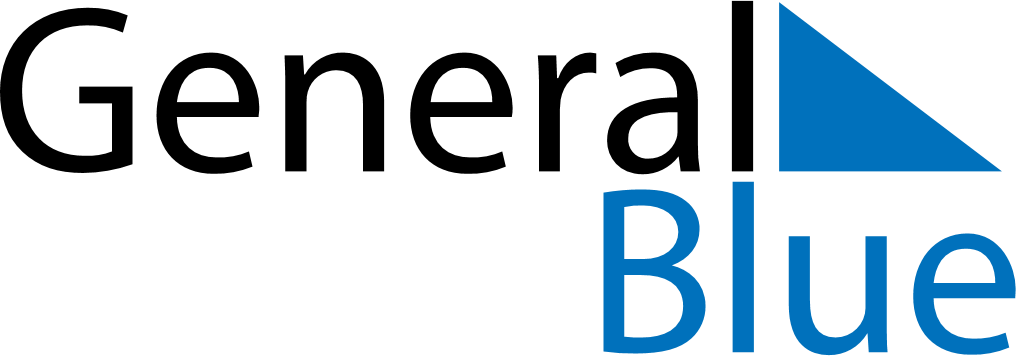 October 2024October 2024October 2024October 2024October 2024October 2024Uummannaq, GreenlandUummannaq, GreenlandUummannaq, GreenlandUummannaq, GreenlandUummannaq, GreenlandUummannaq, GreenlandSunday Monday Tuesday Wednesday Thursday Friday Saturday 1 2 3 4 5 Sunrise: 8:45 AM Sunset: 7:50 PM Daylight: 11 hours and 4 minutes. Sunrise: 8:49 AM Sunset: 7:45 PM Daylight: 10 hours and 55 minutes. Sunrise: 8:54 AM Sunset: 7:40 PM Daylight: 10 hours and 46 minutes. Sunrise: 8:58 AM Sunset: 7:36 PM Daylight: 10 hours and 37 minutes. Sunrise: 9:02 AM Sunset: 7:31 PM Daylight: 10 hours and 28 minutes. 6 7 8 9 10 11 12 Sunrise: 9:06 AM Sunset: 7:26 PM Daylight: 10 hours and 19 minutes. Sunrise: 9:10 AM Sunset: 7:21 PM Daylight: 10 hours and 10 minutes. Sunrise: 9:15 AM Sunset: 7:16 PM Daylight: 10 hours and 1 minute. Sunrise: 9:19 AM Sunset: 7:12 PM Daylight: 9 hours and 52 minutes. Sunrise: 9:23 AM Sunset: 7:07 PM Daylight: 9 hours and 43 minutes. Sunrise: 9:27 AM Sunset: 7:02 PM Daylight: 9 hours and 34 minutes. Sunrise: 9:32 AM Sunset: 6:57 PM Daylight: 9 hours and 25 minutes. 13 14 15 16 17 18 19 Sunrise: 9:36 AM Sunset: 6:52 PM Daylight: 9 hours and 16 minutes. Sunrise: 9:41 AM Sunset: 6:47 PM Daylight: 9 hours and 6 minutes. Sunrise: 9:45 AM Sunset: 6:43 PM Daylight: 8 hours and 57 minutes. Sunrise: 9:49 AM Sunset: 6:38 PM Daylight: 8 hours and 48 minutes. Sunrise: 9:54 AM Sunset: 6:33 PM Daylight: 8 hours and 38 minutes. Sunrise: 9:58 AM Sunset: 6:28 PM Daylight: 8 hours and 29 minutes. Sunrise: 10:03 AM Sunset: 6:23 PM Daylight: 8 hours and 19 minutes. 20 21 22 23 24 25 26 Sunrise: 10:08 AM Sunset: 6:18 PM Daylight: 8 hours and 10 minutes. Sunrise: 10:12 AM Sunset: 6:13 PM Daylight: 8 hours and 0 minutes. Sunrise: 10:17 AM Sunset: 6:08 PM Daylight: 7 hours and 50 minutes. Sunrise: 10:22 AM Sunset: 6:03 PM Daylight: 7 hours and 41 minutes. Sunrise: 10:27 AM Sunset: 5:58 PM Daylight: 7 hours and 31 minutes. Sunrise: 10:31 AM Sunset: 5:53 PM Daylight: 7 hours and 21 minutes. Sunrise: 10:36 AM Sunset: 5:48 PM Daylight: 7 hours and 11 minutes. 27 28 29 30 31 Sunrise: 9:41 AM Sunset: 4:42 PM Daylight: 7 hours and 1 minute. Sunrise: 9:46 AM Sunset: 4:37 PM Daylight: 6 hours and 51 minutes. Sunrise: 9:51 AM Sunset: 4:32 PM Daylight: 6 hours and 40 minutes. Sunrise: 9:56 AM Sunset: 4:27 PM Daylight: 6 hours and 30 minutes. Sunrise: 10:02 AM Sunset: 4:21 PM Daylight: 6 hours and 19 minutes. 